Problemi z odpadki   Danes je bil lep sončen dan, zato sem odšla na sprehod  v naravo. Nekje sredi gozda ob gozdni cesti pa sem opazila nekaj odvrženih plastenk. Plastenki sem seveda pobrala, da bi ju vrgla v najbližji smetnjak. Nekaj kilometrov stran sem opazila ob reki manjše odlagališče odpadkov. Tam so bili stari zavrženi avtomobili, nekaj zavrženih gum in ostalih podobnih predmetov. To vse pa mi je dalo idejo za ta spis.   Ljudje dandanes ne skrbimo za naše okolje in se ne zavedamo, da z vsakim dnem po malem uničujemo naš življenjski prostor z odpadki. Vsak dan jemo hrano ta pa je običajno zavita v vrečko, folijo, papir ali pa kakšno drugo podobno stvar, ki jo nato zavržemo. Pa tudi pijačo, ki pa je v tetrapakih, plastenkah ali steklenicah, te seveda tudi odvržemo v smetnjake. Nekateri ljudje pa te odpadke vržejo v naravo, kar pa ni dobro. Vse to pelje k velikem onesnaževanju narave(vode, zraka,zemlje…). Dobro je, da stvari ločujemo, saj s tem ohranimo naravo čistejšo in lepšo. S tem, ko ločujemo, prihranimo veliko npr. ločujemo papir iz njega naredijo drug papir(karton) in s tem prihranimo na kakšnem drevesu. To velja tudi za steklo, plastiko… V Sloveniji je veliko organizacij, ki se trudijo osveščajo ljudi in jih vabijo k ločevanju. Imamo pa tudi nekaj šol, ki so Eko šole. Te se trudijo za lepše okolje in ločujejo odpadke… Na naši šoli Biotehniškem centru Naklo tudi ločujemo odpadke in z tem skrbimo za ohranjanje narave…  Mislim da kljub osveščanju ljudje ne pazimo dovolj na okolje in ne skrbimo za naše odpadke, čeprav se trudimo. Da bi živeli v čistejši ni lepši okolici bi morali vsi ločevati odpadke. To bi bilo najmanj kar bi lahko storili za nas, naše počutje… Jaz pa se bom trudila in dobro ravnala ter osveščala ljudi naj tudi oni ločujejo odpadke ne le zase, ampak za vse ljudi za nas in nove generacije.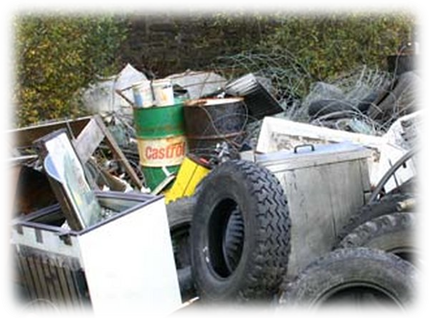 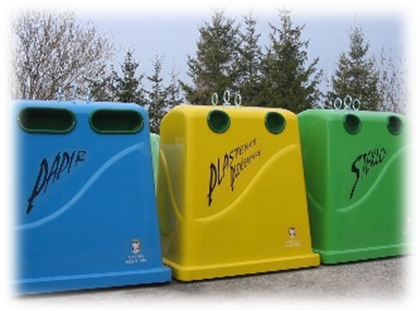 